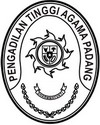 Nomor	: W3-A/     /KU.00/V/2022	12 Mei 2022Lampiran	:  1 (satu) berkasPerihal	: Usulan Revisi Anggaran DIPA Ke-4	  DIPA 005.01.401900                   Kepada Yth.		Kepala Kanwil Direktorat Jenderal PerbendaharaanProvinsi Sumatera BaratDasar HukumPeraturan Menteri Keuangan Nomor 199/PMK.02/2021 tentang Tata Cara Revisi Anggaran;DIPA Petikan Satuan Kerja Pengadilan Tinggi Agama Padang Nomor SP DIPA-005.01.2.401900/2022 tanggal 17 November 2021 kode digital stamp DS: 3027-8658-0102-0805;Bersama ini diusulkan Revisi Anggaran dengan rincian sebagai berikut :Tema Revisi adalah :Perubahan rencana penarikan dan / atau rencana penerimaan dalam halaman III DIPAAlasan/pertimbangan perlunya revisi :Alasan/pertimbangan yang menyebabkan dilakukan Revisi Anggaran adalah dari sisi perubahan kebijakan;Sebagai bahan pertimbangan berupa :Matrik perubahan (semula-menjadi);ADK RKA-K/L DIPA Revisi;Surat pernyataan Tanggung Jawab Mutlak Kuasa Pengguna Anggaran;Fotocopy DIPA awal dan Petikan DIPA setelah Revisi;RKA-K/L sebelum dan sesudah RevisiDemikian kami sampaikan, atas pengesahannya diucapkan terima kasih.Wassalam,Kuasa Pengguna AnggaranH. Idris Latif, S.H., M.H.NIP. 196404101993031002